                     REUNION du 26 juillet 2023Points sur les projets : Rando pour la ligue contre le cancer : Marie Thérèse Pascutini est absente du 10 au 17 septembre, du 21 au 25 septembre et du 1er au 16 octobre 2023. Possibilité de planifier cette randonnée le dimanche 22 octobre sous réserve d’une simulation de déclaration sur la plate-forme nationale.La déclaration des évènements publics est obligatoire sur la plate-forme nationale 2 mois auparavant.2 parcours envisagés : 1 rando classique de 10/12 km et 1 marche dynamique d’une douzaine de km.Départ de la salle des Portes occitanes.Voir si des ravitaillements sont à prévoir.Le président contacte M T Pascutini pour boucler le dossier.Projection photos :Albums photos sur CD en cours :  Eric Bellet environ ¾ h de projection et ¼ h pour Christine Bonnieux.Projet à finaliser pour fin novembre au cinéma Le Chardon.Participation au Forum : 9 septembre 2023Stand comme d’habitude tenu par Jocelyne Cartoux, Alain Roche et Jean Louis Chagnaud.Journée à Collonges la rouge mi-septembre reportée en 2024.Réfléchir à un déplacement en mai 2024 moins loin (ex Vassivières).Divers :Formation lecture de cartes organisée par la FFRP proposée aux adhérents. Pas d’inscription à ce jour Trousses de secours : Difficulté de trouver des trousses correspondant à nos besoins. Décision d’acheter des trousses vides et de les composer avec une pharmacie.Voir si une composition standard est proposée par la FFRP.Prochaine réunion le mercredi 13 septembre 2023 à 18h00 PrésentesAbsenteMesdames   Cartoux, SoretMesdames Berthuet excusée, Berger, Paturet PrésentsAbsentsMessieurs Chagnaud, Bellet, RocheMessiers Beaudonnet, Bertrand, Mesnier excusé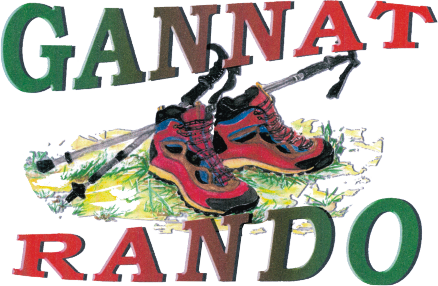 